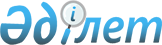 Об освобождении Министерства внутренних дел Республики Казахстан от уплаты таможенных пошлин на оборудование и материалы, необходимые для документирования населения республики
					
			Утративший силу
			
			
		
					Постановление Кабинета Министров Республики Казахстан от 22 июня 1995 г.  N 867. Утратило силу - постановлением Правительства РК от 30 октября 1998 г. N 1114 ~P981114.

     Учитывая, что ассигнования для выкупа валюты и оплаты контракта на поставку оборудования и материалов, необходимых длядокументирования населения республики, выделяются из бюджета,Кабинет Министров Республики Казахстан постановляет:     Согласиться с решением Таможенного-тарифного совета от 31 мая1995 года N 3 об освобождении Министерства внутренних дел РеспубликиКазахстан от уплаты таможенных пошлин на оборудование и материалы,поступающие от немецкой фирмы "Гизеке и Девриент" для изготовлениябланков паспортов и удостоверений личности для граждан РеспубликиКазахстан    Первый заместитель     Премьер-министра   Республики Казахстан
					© 2012. РГП на ПХВ «Институт законодательства и правовой информации Республики Казахстан» Министерства юстиции Республики Казахстан
				